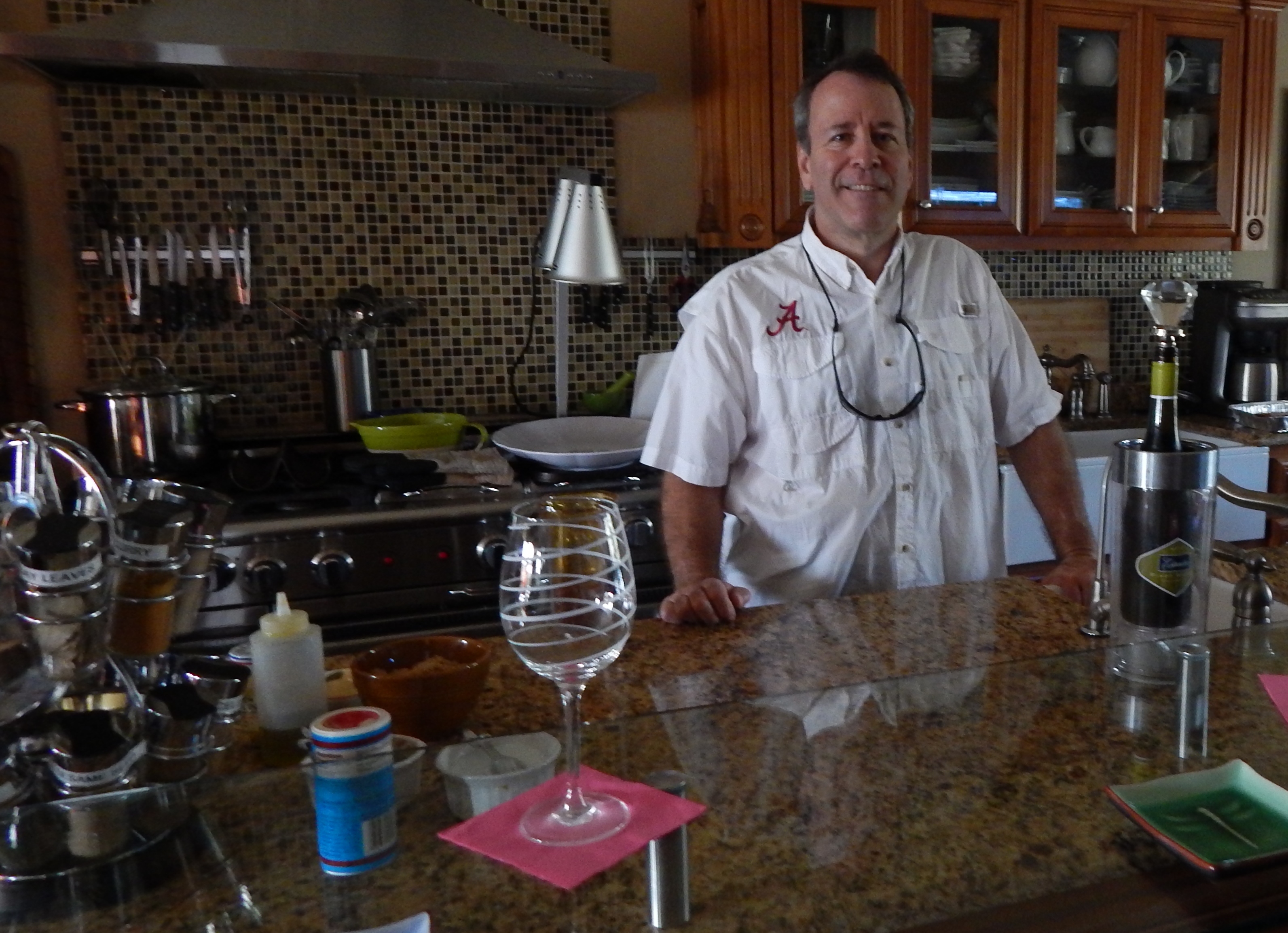   January classesWe are waiting for you! 01/09 - Cooking Class.  “Easy Entertaining”.  Learn how to prepare a succulent stuffed Pork Tenderloin with a Dijon Mustard Sauce.  This entre is a crowd pleaser. 01/17 – Gourmet Night.  “Steak House Supper”.  Shrimp Cocktail, Rib Eye with Blue Cheese Butter, Creamed Spinach, Potato Au Gratin, and Chocolate Ganache Cake with Salted Caramel Sauce.01/23 – Cooking Class.  Carbonara with Grilled Shrimp. & Velvety Cream Sauce. This entre is rich in flavor.01/31 – Gourmet Night. “Romance is in the Air”.  Crab & Corn Bisque, Duck Confit with Orange Sauce, Mashed Potatoes, Haricots Verts, and Cheesecake.        RSVP - 227-8030 Cooking ClassesInteractive, Tips, & Step by Step InstructionsGourmet Night Multi Courses to tempt your Palette. For the Foodie & Gastronomist.   Fun & EntertainingGift Certificates AvailablePrivate Parties, AnniversaryReserve TodayGourmet Chef Now850-227-8030www.gourmetchefnow.com6:00 o’clock